 PRESS RELEASE
7 February 2018
Immediate release 
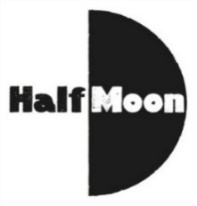 A GENTLE AND IMMERSIVE MULTI-SENSORY EXPERIENCE EXPLORING THE WORLD OF REFLECTIVE MATERIALS FOR BABIES COMES TO HALF MOON THEATREDaniel Naddafy brings Glisten, his interactive performance for babies aged 0-18 months and their grown-ups, to Half Moon Theatre, from Thursday 22 to Saturday 24 February. Audiences are taken on a gentle and immersive journey exploring the world of reflective materials wrapped up in a soundscape of laid-back music. Watch as the empty space of the theatre fills with colour, sounds and surprises, creating a sensory landscape ready to explore after the performance is over.  ​Glisten is performed to a small audience creating an intimate and unique theatrical experience that has been co-created by theatre-maker Daniel Naddafy and visual artist Phoebe Stubbs.The performance lasts 20 minutes and is followed by an interactive free-play session where the babies can explore the tactile world of the show. Glisten is one of several productions that form part of Half Moon Presents, the producing arm of Half Moon, supporting the promotion and development of theatre for young audiences at a national and international level. Chris Elwell, Director of Half Moon commented: “We’re delighted to be working with Daniel Naddafy on Glisten, a beautiful and multi-sensory experience for babies and adults alike that is the perfect first introduction to theatre for the very young. Daniel is a sensitive performer and manages to build a mesmerising connection with each child and it’s wonderful to watch small faces become enthralled with sound, colour, light and texture as they are immersed in the world of reflective materials.”All tickets are priced at £7 and can be obtained by visiting the Box Office or by calling 020 7709 8900. Tickets are also available online at www.halfmoon.org.uk ENDSLISTINGS DETAILS
Half Moon presentsGlistenA Daniel Naddafy production for 0-18 monthsThursday 22 February | 10am, 11.30pm & 2.30pmFriday 16 February | 10am, 11.30pm & 2.30pmSaturday 17 February | 11am, 1pm & 3pm Ages 0-18 months | 20 mins, followed by an interactive free-play session Half Moon Theatre43 White Horse Road, London E1 0ND Tickets: £7
Box Office: 020 7709 8900 or online at www.halfmoon.org.uk
ON SALE NOW

NOTES TO EDITORSFURTHER DETAILSFor further information or to arrange interviews, photographs and press tickets please contact Stephen Beeny on 020 7709 8907 or stephen@halfmoon.org.uk  Promotion images for the production can be downloaded from Dropbox: https://www.dropbox.com/sh/9u5tbbdttigpuyv/AAA2lgU1njSVRuKsk_67A_W9a?dl=0
ABOUT HALF MOON Half Moon is the UK’s leading small-scale young people’s venue and touring company. It is a local organisation with a national remit, committed to supporting artists and young people at every stage of their creative development. Working from our base in East London, we specialise in new writing and artform development, acting as a gateway organisation that provides pathways for progression and experimentation. Our wide-ranging programme reaches 53,000 people annually and engages those who are often excluded from arts activity. Our activity includes a season of professional plays for young audiences, national touring productions and an extensive creative learning programme, including seven youth theatres. Half Moon is a National Portfolio Organisation of Arts Council England and receives regular funding from the London Borough of Tower Hamlets. Half Moon’s digital archive is available at www.stagesofhalfmoon.org.uk  www.halfmoon.org.uk   
www.facebook.com/halfmoontheatre
@HalfMoonTheatre For press enquiries please contact: Stephen Beeny
Communications Manager
stephen@halfmoon.org.uk
020 7709 8907